Результаты самообследованияза  2022-2023 учебный  годМуниципального  казенного  общеобразовательного  учреждения«Бабаюртовской  средней  общеобразовательной  школы  № 3 им. З.А.Мартункаева»Результаты самообследования за  2022-2023 учебного годаМуниципального  казенного  общеобразовательного  учреждения «Бабаюртовской  средней  общеобразовательной  школы  № 3 им. З.А.Мартункаева»1. Организационно-правовое обеспечение деятельности образовательного учреждения и система управления1.1. Общеобразовательное учреждение МКОУ «Бабаюртовская средняя школа № 3 им. З.А. Мартункаева»  создано в 1981 году.	Учредитель (и): Администрация МО «Бабаюртовский район»Наличие филиалов (отделений) и их наименование.Юридический адрес:с.Бабаюрт, ул. Ирчи Казака № 80Фактический адрес: с.Бабаюрт, ул. Ирчи Казака № 80ИНН: 0505002828 (свидетельство о постановке на учет в налоговом органе  28 сентября1993 года)Реквизиты Свидетельства о внесении в Единый реестр юридических лиц: серия 05 № 002651031Осуществляет образовательную деятельность в соответствии с уставом, утвержденным постановлением  администрации МР МО « Бабаюртовский район»  4 октября 2011 годаи лицензией 05л 01 № 0001128 от «10 » июня 2013 года, выданной МОНРД на срок действия  бессрочно на право ведения образовательных программ (указать все реализуемые программы):       Основным видом деятельности Школы является реализация общеобразовательных программ начального общего, основного общего и среднего общего образования. Также Школа реализует образовательные программы дополнительного образования детей и взрослых.1.2.Структура общеобразовательного учреждения и контингент учащихся.1.3.Средняя наполняемость классов:1 – 4 классы – 106 учащихся;5-9классы -187 учащихся10 – 11 классы – 25 учащихся.1.4. Режим   работы общеобразовательного учреждения:1.5. Формы получения образования:2.Кадровое обеспечение реализуемых образовательных и воспитательных программ (на момент аккредитации)2.1.Сведения об административных работниках.2.2.Сведения о педагогических работниках (включая административных и других работников, ведущих педагогическую деятельность).2.3.Учителя, работающие по авторским, экспериментальным  программам3.Программно-методическое обеспечение образовательного процесса.3.1.Перечень  образовательных программ, реализуемых в ОУОбразовательные программы начальной школы (первая ступень обучения) Основные общеобразовательные программы -4 класс,Программа ФГОС – «Школа России» - 4 классОбразовательные программы основной школы (вторая ступень обучения)Основные общеобразовательные программы – 5 – 9 классОбразовательные программы средней (полной) школы (третья ступень обучения)Общеобразовательные программы – 10 – 11 классАналитическая частьI. Оценка образовательной деятельностиОбразовательная деятельность в Школе организуется в соответствии с Федеральным законом от 29.12.2012 № 273-ФЗ «Об образовании в Российской Федерации», ФГОС начального общего, основного общего и среднего общего образования, основными образовательными программами, локальными нормативными актами Школы.С 01.09.2022 организовали обучение 1-х, 5-х и 10-х классов по ООП, разработанным по обновленным ФГОС НОО, ООО и СОО. Мониторинг показал, что обучающиеся не почувствовали переход. Анализ текущих достижений показал результаты, сопоставимые с результатами прошлого и позапрошлого годов. Учителя отмечают, что им стало проще оформлять тематическое планирование в рабочих программах по учебным предметам, так как планируемы результаты по ФГОС стали конкретнее и с ними удобнее работать.С 01.09.2022 года Школа функционирует в соответствии с требованиями СП 2.4.3648-20 «Санитарно-эпидемиологические требования к организациям воспитания и обучения, отдыха и оздоровления детей и молодежи», а с 01.03.2021 — дополнительно с требованиями СанПиН 1.2.3685-21 «Гигиенические нормативы и требования к обеспечению безопасности и (или) безвредности для человека факторов среды обитания». В связи с новыми санитарными требованиями Школа усилила контроль за уроками физкультуры. Учителя физкультуры организуют процесс физического воспитания и мероприятия по физкультуре в зависимости от пола, возраста и состояния здоровья. Кроме того, учителя и заведующая хозяйственной частью проверяют, чтобы состояние спортзала и снарядов соответствовало санитарным требованиям, было исправным — по графику, утвержденному на учебный год.Школа ведет работу по формированию здорового образа жизни и реализации технологий сбережения здоровья. Все учителя проводят совместно с обучающимися физкультминутки во время занятий, гимнастику для глаз, обеспечивается контроль за осанкой, в том числе во время письма, рисования и использования электронных средств обучения.В августе 2022 года Школа провела детальный анализ документооборота и определила, как перераспределить документацию, чтобы выполнить ограничения законодательства в сфере документарной нагрузки педагогов. Это привело поначалу к небольшой путанице и незначительным срывам сроков исполнения поручений. Однако по истечению 1,5 месяцев педагоги отметили, что смогли больше времени уделять непосредственно учебному процессу и не отвлекаться на оформление документов. Опросы родителей показали, что удовлетворенность качеством обучения по обязательным предметам и курсам внеурочной деятельности повысилась на 10% и 16% соответственно.Воспитательная работаС 01.09.2022г  Школа реализует рабочую программу воспитания и календарный план воспитательной работы, которые являются частью основных образовательных программ начального, основного и среднего общего образования. В рамках воспитательной работы Школа:1) реализует воспитательные возможности педагогов, поддерживает традиции коллективного планирования, организации, проведения и анализа воспитательных мероприятий;
2) реализует потенциал классного руководства в воспитании школьников, поддерживает активное участие классных сообществ в жизни Школы;
3) вовлекает школьников в кружки, секции, клубы, студии и иные объединения, работающие по школьным программам внеурочной деятельности, реализовывать их воспитательные возможности;
4) использует в воспитании детей возможности школьного урока, поддерживает использование на уроках интерактивных форм занятий с учащимися;
5) поддерживает ученическое самоуправление — как на уровне Школы, так и на уровне классных сообществ;
6) поддерживает деятельность функционирующих на базе школы детских общественных объединений и организаций — например, школьного спортивного клуба;
7) организует для школьников экскурсии, экспедиции, походы и реализует их воспитательный потенциал;
8) организует профориентационную работу со школьниками;
9) развивает предметно-эстетическую среду Школы и реализует ее воспитательные возможности;
10) организует работу с семьями школьников, их родителями или законными представителями, направленную на совместное решение проблем личностного развития детей.За 14 месяцев реализации программы воспитания родители и ученики выражают удовлетворенность воспитательным процессом в Школе, что отразилось на результатах анкетирования, проведенного 20.12.2022. Вместе с тем, родители высказали пожелания по введению мероприятий в календарный план воспитательной работы Школы, например, проводить осенние и зимние спортивные мероприятия в рамках подготовки к физкультурному комплексу ГТО. Предложения родителей будут рассмотрены и при наличии возможностей Школы включены в календарный план воспитательной работы Школы на 2023/24 учебный год. В течении года, школа проводила систематическую работа с родителями по разъяснению уголовной и административной ответственности за преступления и правонарушения, связанные с незаконным оборотом наркотиков, незаконным потреблением наркотиков и других ПАВ, не выполнением родителями своих обязанностей по воспитанию детей.В соответствии с планами воспитательной работы для учеников и родителей были организованы:участие в конкурсе социальных плакатов «Я против ПАВ»;участие в областном конкурсе антинаркотической социальной рекламы;классные часы и беседы на антинаркотические темы с использованием ИКТ-технологий;книжная выставка «Я выбираю жизнь» в школьной библиотеке;онлайн-лекции с участием сотрудников МВД.Дополнительное образованиеДополнительное образование ведется по программам следующей направленности:естественнонаучное;техническое;художественное;физкультурно-спортивное;туристско-краеведческое.Выбор направлений осуществлен на основании опроса обучающихся и родителей, который провели в сентябре 2022 года. По итогам опроса 318 обучающихся и 144 родителей выявили, что естественно-научное направление выбрало 57 процентов, туристско-краеведческое — 45 процентов, техническое — 37 процентов, художественное — 35 процентов, физкультурно-спортивное — 28 процентов.II. Оценка системы управления организациейУправление Школой осуществляется на принципах единоначалия и самоуправления.Органы управления, действующие в Школе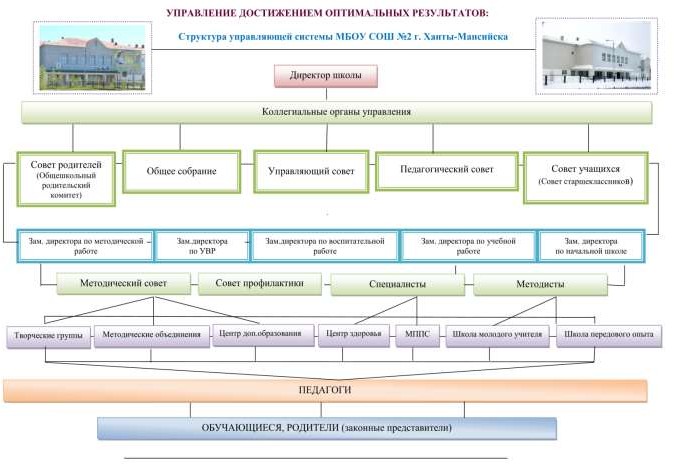 Для осуществления учебно-методической работы в Школе создано три предметных методических объединения:общих гуманитарных и социально-экономических дисциплин;естественно-научных и математических дисциплин;объединение педагогов начального образования.В целях учета мнения обучающихся и родителей (законных представителей) несовершеннолетних обучающихся в Школе действуют Совет обучающихся и Совет родителей.III. Оценка содержания и качества подготовки обучающихсяСтатистика показателей за 2019–2022 годыПриведенная статистика показывает, что положительная динамика успешного освоения основных образовательных программ сохраняется, при этом стабильно растет количество обучающихся Школы.Обучающихся с ОВЗ и инвалидностью в 2022 году в Школе -16челКраткий анализ динамики результатов успеваемости и качества знанийРезультаты освоения учащимися программ начального общего образования по показателю «успеваемость» в 2022 годуЕсли сравнить результаты освоения обучающимися программ начального общего образования по показателю «успеваемость» в 2022 году с результатами освоения учащимися программ начального общего образования по показателю «успеваемость» в 2021 году, то можно отметить, что процент учащихся, окончивших на «4» и «5», вырос на 2,6 процента (в 2021 был 50,4%), процент учащихся, окончивших на «5», вырос на 2,5 процента (в 2021 — 12,5%).Результаты освоения учащимися программ основного общего образования по показателю «успеваемость» в 2022 году4.1.Результаты внутришкольного мониторинга качества образования выпускников ( за последние 3 года)Из таблицы видно, что качество  по предметам стабильно увеличивается, бывает снижение качества усвоения программы по отдельным предметам.4.1.1.Результаты итоговой аттестации обучающихся 1 – 4 классов4.1.2.Результаты итоговой аттестации обучающихся 5 – 9 классов:4.1.3. Результаты итоговой аттестации обучающихся 10 -11 классов:4.1.4.Формы проведения итоговой аттестации выпускников основной школы4.1.5.Результаты единого государственного экзамена за последние три года.4.1.6. Награждены золотой или серебряной медалью «За особые успехи в учении» - 44.1.7.Количество учащихся, оставшихся на повторное обучение за последние 3 года – нет.                                                                                                                                                4.2.Результаты тестирования, проводимого самим общеобразовательным учреждением в период подготовки к государственной аккредитацииКОНТИНГЕНТ ВЫПУСКНИКОВ Результаты ГИА за курс основной школы5.Выполнение учебных планов и программ по ступеням образования5.1. Выполнение учебного плана в 2020 – 2021 уч.году. В 4 классеВ 9 классеВ 11 классе Пропуски занятий были в связи с праздничными днями, пропуски по больничным листам, программы освоены за счет дополнительных занятий, прохождения материала блоками.6.Дополнительная информация о школах с углубленным изучением предметов: – углубленного изучения предметов нет.7.Организация внеурочной деятельности образовательного учрежденияАнализ итогов Всероссийских проверочных работ (ВПР) в 2022 годуВ  марте и апреле 2023 года ВПР для обучающихся 5-9 классов проводились в штатном режиме. Мониторинг ВПР обучающихся 4  классов в 2023 годуМониторинг ВПР обучающихся 5 классов в 2023 годуМониторинг ВПР обучающихся 6 классов в 2023 годуМониторинг ВПР обучающихся 7 классов в 2023 годМониторинг ВПР обучающихся 8 классов в 2023 годуРезультаты сдачи ЕГЭ в 2022 годуIV. Оценка организации учебного процессаОрганизация учебного процесса в Школе регламентируется режимом занятий, учебным планом, календарным учебным графиком, расписанием занятий, локальными нормативными актами Школы.Образовательная деятельность в Школе осуществляется по пятидневной учебной неделе для 1-х классов, по шестидневной учебной неделе — для 2–11-х классов. Занятия проводятся в две смены для обучающихся 2–4-х классов, в одну смену — для обучающихся 1-х, 5–11-х классов.С 01.05.2022 г Школа организовала изучение государственных символов России. В рабочие программы воспитания НОО, ООО и СОО включили ключевое общешкольное дело – церемонию поднятия Государственного флага России и исполнения Государственного гимна России в соответствии с рекомендациями Минпросвещения России, изложенными в письме от 15.04.2022 № СК-295/06 и Стандартом от 06.06.2022.Скорректировали ООП НОО в части рабочих программ по предметам «Окружающий мир» и «ОРКСЭ» – добавили темы по изучению государственных символов.Скорректировали ООП ООО в части рабочих программ по предметам «ОДНКНР» и «Обществознание» – добавили темы по изучению государственных символов и возможность разработки проектов учащимися по темам, позволяющим углубить знания о госсимволике, истории ее развития.Скорректировали ООП СОО в части рабочей программы по предмету «История» – расширили тему, связанную с изучением государственных символов, и добавили темы индивидуальных проектов, позволяющих углубить знания о госсимволике.С сентября стали реализовывать курс внеурочной деятельности «Разговоры о важном» в соответствии с письмом Минпросвещения от 15.08.2022 № 03-1190.V. Оценка востребованности выпускниковКоличество выпускников, поступающих в ВУЗ, стабильно растет по сравнению с общим количеством выпускников 11-го класса. В 2022 году прирост составил 8% по сравнению с результатами 2021 года.VI. Оценка качества кадрового обеспеченияНа период самообследования в Школе работают43  педагога. В 2022 году аттестацию прошли 2 человека — на высшую квалификационную категорию.В целях повышения качества образовательной деятельности в Школе проводится целенаправленная кадровая политика, основная цель которой — обеспечение оптимального баланса процессов обновления и сохранения численного и качественного состава кадров в его развитии, в соответствии потребностями Школы и требованиями действующего законодательства.Основные принципы кадровой политики направлены:на сохранение, укрепление и развитие кадрового потенциала;создание квалифицированного коллектива, способного работать в современных условиях;повышения уровня квалификации персонала.Оценивая кадровое обеспечение образовательной организации, являющееся одним из условий, которое определяет качество подготовки обучающихся, необходимо констатировать следующее:образовательная деятельность в Школе обеспечена квалифицированным профессиональным педагогическим составом;в Школе создана устойчивая целевая кадровая система, в которой осуществляется подготовка новых кадров из числа собственных выпускников;кадровый потенциал Школы динамично развивается на основе целенаправленной работы по повышению квалификации педагогов.VII.  Оценка качества учебно-методического и библиотечно-информационного обеспеченияОбщая характеристика:объем библиотечного фонда — 5721 единица;книгообеспеченность — 70 процентов;обращаемость — 3578 единиц в год;объем учебного фонда — 3131 единица.Фонд библиотеки формируется за счет федерального, областного, местного бюджетов.Состав фонда и его использованиеФонд библиотеки соответствует требованиям ФГОС, учебники фонда входят в федеральный перечень, утвержденный приказом Минпросвещения России от 21.09.2022 № 858.Оснащенность библиотеки учебными пособиями достаточная. Однако требуется дополнительное финансирование библиотеки на закупку периодических изданий и обновление фонда художественной литературы.VIII.  Оценка материально-технической базыМатериально-техническое обеспечение Школы позволяет реализовывать в полной мере образовательные программы. В Школе оборудованы 12 учебных кабинета.В 2022 году Школа стала участником федеральной программы «Цифровая образовательная среда» в рамках национального проекта «Образование» и получила оборудование для двух кабинетов цифровой образовательной среды (ЦОС). 10 сентября состоялось торжественное открытие кабинетов ЦОС, а в течение 2022 года провели мероприятия, чтобы продемонстрировать их возможности: семинар-телемост «Языки народов России в системе общего образования Российской Федерации»; съемки видеоуроков для телерадиокомпании «ЭнскТВ» в рамках нового проекта «Открытый урок»; уроки «Цифры». Такая работа позволила комплексно подойти к следующему этапу цифровизации — использованию новых технологий в образовательном процессе Школы.На втором этаже здания оборудован актовый зал. На первом этаже оборудованы столовая, пищеблок и спортивный зал.По итогам предыдущего самообследования провели закупку недостающего оборудования в соответствии с Перечнем средств обучения и воспитания, утвержденным приказом Минпросвещения от 23.08.2021 № 590IX. Оценка функционирования внутренней системы оценки качества образованияВ Школе утверждено Положение о внутренней системе оценки качества образования от 31.05.2019. По итогам оценки качества образования в 2022 году выявлено, что уровень метапредметных результатов соответствуют среднему уровню, сформированность личностных результатов высокая.По результатам анкетирования 2022 года выявлено, что количество родителей, которые удовлетворены общим качеством образования в Школе, — 63 процента, количество обучающихся, удовлетворенных образовательным процессом, — 68 процентов. Высказаны пожелания о введении профильного обучения с естественно-научными, социально-экономическими и технологическими классами. По итогам проведения заседания педсовета 13.12.2022 принято решение ввести профильное обучение в Школе по предложенным направлениям (приказ от 15.12.2022 № 167).Школа продолжила проводить в 2022 году мониторинг удовлетворенности родителей и учеников дистанционным обучением посредством опросов и анкетирования. Преимущества дистанционного образования по мнению родителей: гибкость и технологичность образовательной деятельности, обучение в комфортной и привычной обстановке, получение практических навыков. К основным сложностям респонденты относят затрудненную коммуникацию с учителем — зачастую общение с ним сводится к переписке, педагоги не дают обратную связь, а разобраться в новом материале без объяснений сложно.50% родителей отметили, что во время дистанционного обучения оценки ребенка не изменились, третья часть — что они улучшились, и 4% — что ухудшились. Хотя в целом формальная успеваемость осталась прежней, 45% опрошенных считают, что переход на дистанционное образование негативно отразилось на уровне знаний школьников.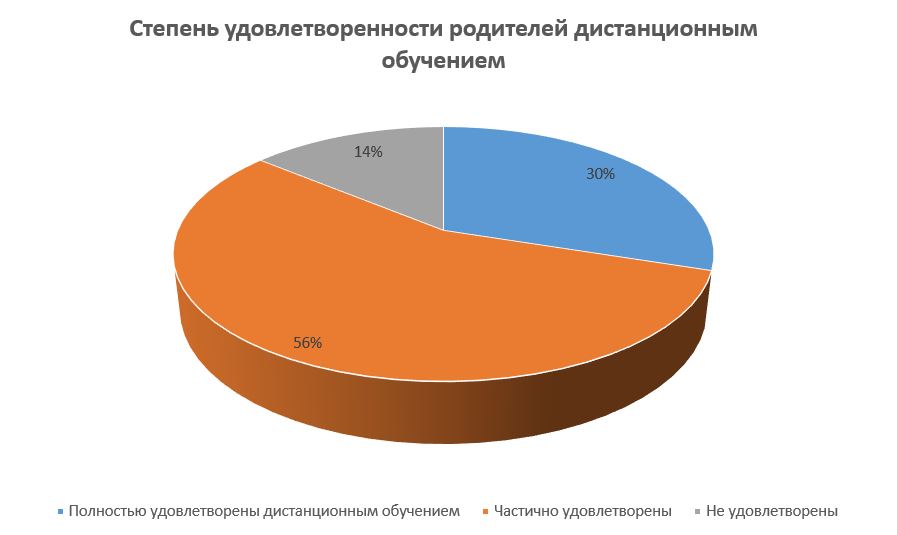 Результаты анализа показателей деятельности организацииДанные приведены по состоянию на 30 декабря 2022 года.Анализ показателей указывает на то, что Школа имеет достаточную инфраструктуру, которая соответствует требованиям СП 2.4.3648-20 «Санитарно-эпидемиологические требования к организациям воспитания и обучения, отдыха и оздоровления детей и молодежи» и позволяет реализовывать образовательные программы в полном объеме в соответствии с ФГОС общего образования. Школа укомплектована достаточным количеством педагогических и иных работников, которые имеют высокую квалификацию и регулярно проходят повышение квалификации, что позволяет обеспечивать стабильных качественных результатов образовательных достижений обучающихся.Анализ результатов обученности детей с ОВЗ в 2022 годуВ соответствии с ч. 1 ст. 79 Федерального закона «Об образовании в Российской Федерации» от 29.12.2012 № 273 в МКОУ «Бабаюртовская СОШ №3 им З.А Мартункаева»  содержание образования и условия организации обучения и воспитания обучающихся с ограниченными возможностями здоровья в МКОУ «Бабаюртовская СОШ №3 им З.А Мартункаева»  определяются адаптированной образовательной программой обучающихся с ограниченны- ми возможностями здоровья (ОВЗ), а для детей-инвалидов также в соответствии с индивидуальной программой реабилитации инвалида. Адаптированные образовательные программы (АОП) обучающихся с ОВЗ в 2022 году были разработаны с учѐтом обновлѐнных ФГОС НОО и ООО и реализовываются в 2022-2023 учебном году в 1 и 5 классахАдаптированные основные образовательные программы обучающихся сОВЗв МКОУ «Бабаюртовская СОШ №3 им З.А Мартункаева»В МКОУ «Бабаюртовская СОШ №3 им З.А Мартункаева» В  2022 году обучалось 16 обучающихся с ОВЗ и инвалидностью, на индивидуальном, домашнем обучении - 16 обучающихся из них 7 ОВЗ и 9 детей-инвалидов.          В МКОУ СОШ №3 обучающиеся с ОВЗ обучаются инклюзивно в общеобразовательных классах или индивидуально по адаптированным образовательным программам или индивидуальным образовательным маршрутам, учебным планам на основании рекомендации ТМПК, врачебного заключения и с согласия родителей (законных представителей). Индивидуальные учебные планы для них разрабатываются заместителем директора по учебной работе совместно с учителем, родителями (законными представителями), специалистами на основе Адаптированной основной                                        общеобразовательной программы для обучающихся с ОВЗ и инвалидностью МКОУ СОШ №3. При разработке адаптированных образовательных программ выполняются обязательные требования к структуре, условиям и результатам реализации адаптированных программ. Адаптированная образовательная программа для детей с ОВЗ и инвалидностью разрабатывается специалистами с участием родителей (законных представителей) ребенка и утверждается директором школы. Разработка программы ведется с учетом особенностей развития, индивидуальных возможностей и способностей. Реализация индивидуальных учебных планов сопровождается поддержкой психолого-педагогического сопровождения. Требования к уровню образованности выпускников с ОВЗ и инвалидностью соответствуют ФГОС НОО, ФГОС ООО, поэтому для составления адаптированных образовательных программ используются Учебные планы начального, основного общего образования МКОУ СОШ №3.  На коррекционные занятия отводятся часы внеурочной деятельности вне сетки обязательных учебных часов. При индивидуальном, надомном, в т.ч. дистанционном обучении детей с ОВЗ и инвалидностью количество и продолжительность коррекционных занятий устанавливается с учѐтом психолого-педагогических характеристик нарушений в развитии обучающихся.Для обучающихся с ОВЗ, находящиеся на домашнем и\или индивидуальном обучении по состоянию здоровья на основании заключения врачебной комиссии разрабатываются индивидуальные адаптированные образовательные программы, включающие индивидуальные учебные планы и\или индивидуальные образова- тельные маршруты. Разработка индивидуальных учебных планов и индивидуальных образовательных маршрутов для детей с ограниченными возможностями здоровья (ОВЗ), детей- инвалидов, осуществляется в соответствии с АОП МКОУ СОШ №3. Освоение образовательной программы, в том числе отдельной части или всего объема учебного предмета, курса, дисциплины (модуля) образовательной программы, адаптированной для обучения лиц с ОВЗ с учетом особенностей их психофизического развития, индивидуальных возможностей, а для инвалидов также в соответствии с индивидуальной программой реабилитации инвалида, сопровождается текущим контролем успеваемости и промежуточной аттестацией учащихся. Порядок проведения промежуточной аттестации регулируется соответствующими локальными актами.Система оценки достижения учащимися с ОВЗ планируемых результатов освоения адаптированной общеобразовательной программы предусматривает оценку достижения учащимися с ОВЗ планируемых результатов предметных, метапредметных, личностных, результатав работы в соответствии с адаптированной образовательной программой.Оценка результатов освоения учащимися с ОВЗ программы коррекционной работы осуществляется в полном соответствии с требованиями ФГОС обучающихся с ОВЗ.Специальные условия проведения текущей, промежуточной аттестации учащихся с ОВЗ, содержание, и порядок проведения промежуточной аттестации, порядок перевода в следующий класс определяются Положением о текущем контроле успеваемости, промежуточной аттестации обучающихся с ограниченными возможностями здоровья (ОВЗ) в МКОУ СОШ №3, определяются Положением о системе оценок, форме и порядке проведения текущего контроля успеваемости, промежуточной аттестации обучающихся. Государственная итоговая аттестация (далее - ГИА) обучающихся с ОВЗ и детей- инвалидов, освоивших в полном объѐме адаптированные образовательные программы основного общего образования и не имеющие академической задолженности, проводится в соответствии с приказом Министерства просвещения Российской Федерации «Об утверждении Порядка проведения государственной итоговой аттестации по образовательным программам основного общего образования», в целях определения соответствия результатов освоения учащимися образовательных программ основного общего образования соответствующим требованиям федерального государственного образовательного стандарта основного общего образованияОбучающиеся с хорошей успеваемостью по согласованию с родителями (законными представителями) переводятся на обучение по общеобразовательной программе в общеобразовательный класс.Программа воспитания. Внеурочная деятельностьВ соответствии с Федеральным законом от 31.07.20 года №304-ФЗ «О внесении изменений в Федеральный закон «Об образовании» по вопросам воспитания, методическими рекомендациями «Примерная программа воспитания», утвержденной 02.06.2020 года на заседании Федерального учебно-методического объединения по общему образованию с рекомендациями 2022 года) в МКОУ БСОШ № 3 им З.А Мартункаева»  разработана и реализуется Программа воспитания. Данная программа направлена на приобщение обучающихся к российским традиционным духовным ценностям, правилам и нормам поведения в российском обществе, а также решение проблем гармоничного вхождения школьников в социальный мир и налаживания ответственных взаимоотношений с окружающими их людьми. Программа воспитания является обязательной частью основной образовательной программы МКОУ БСОШ № 3 им З.А Мартункаева» и призвана помочь всем участникам образовательного процесса реализовать воспитательный потенциал совместной деятельности и тем самым сделать школу воспитывающей организацией. Вместе с тем, Программа призвана обеспечить достижение обучающимися личностных результатов, определенных ФГОС:формировать у обучающихся основы российской идентичности;готовность к саморазвитию;мотивацию к познанию и обучению;ценностные установки и социально-значимые качества личности;активное участие в социально-значимой деятельности школы.Программа воспитания составлена с учѐтом рекомендаций по применению программы «Социокультурные истоки» в ФГОС начального общего, основного общего образования в качестве основы программы воспитания образовательного учреждения (изд. Издательский дом Истоки).Программа воспитания реализовать воспитательный потенциал совместной деятельности и тем самым сделать школу воспитывающей организацией. Вместе с тем, Программа призвана обеспечить достижение обучающимися личностных результатов, определенных ФГОС: включая календарные планы воспитательной работы на учебный год на уровнях НОО, ООО, СОО согласована на педагогическом совете, утверждена приказом директора школы.Спектр основных сфер деятельности, через которые школа осуществляет процесс воспитания, представлен в отдельных модулях («Модульный принцип») программы.Инвариантные модули: «Ключевые общешкольные дела», «Классное руководство», «Курсы вне- урочной деятельности», «Школьный урок», «Самоуправление. РДШ», «Профориентация»,«Школьные медиа», «Организация предметно-эстетической среды», «Работа с родителями».Вариативные модули: «Безопасная школа, здоровые дети», «Профилактика правонарушений»); Программа воспитания составлена с учѐтом рекомендаций по применению программы«Социокультурные истоки» в ФГОС начального общего, основного общего образования в качестве основы программы воспитания образовательного учреждения (изд. Издательский дом Истоки).Так, в рамках модуля «Классное руководство» реализуется программа «Воспитание на социокультурном опыте». Данная программа реализуется классными руководителями в рамках внеурочной деятельности, занятия проходят 1 раз в месяц.Программа «Воспитание на социокультурном опыте» во взаимодействии с учебным курсом«Истоки», который ведѐтся с 1 по 9 класс, позволяет осуществить социокультурное присоединение начальной к средней школе. Данная программа развивает духовно-нравственную и социокультурную основу учебно-воспитательного процесса средней школы.В рамках модуля «Ключевые общешкольные дела» предусмотрено проведение годовых Православных праздников.В целью социокультурного системного подхода к истокам в образовании в текущем учебном году проведена Декада классных руководителей, где были представлены лучшие практики проведения занятий с обучающимися по данному направлению.В течение учебного года осуществляется тесное сотрудничество с духовенством, которое заключается в организации встреч с обучающимися, педагогическими работниками, родительской общественностью.С целью развития коммуникативной культуры обучающихся, формирования навыков общения и сотрудничества, поддержки творческой самореализации обучающихся организована работа «Школьных медиа» (совместно созданных обучающимися и педагогическими работниками средств распространения текстовой, аудио и видеоинформации)Воспитательный потенциал школьных медиа в реализовать воспитательный потенциал совместной деятельности и тем самым сделать школу воспитывающей организацией. Вместе с тем, Программа призвана обеспечить достижение обучающимися личностных результатов, определенных ФГОС:реализуется в рамках следующих видов и форм деятельности:разновозрастный редакционный совет старшеклассников и консультирующих их педагогических работников, целью которого является освещение (через газету образовательной организации, школьное радио, сайт образовательной организации и т.п.) наиболее интересных моментов жизни школы, популяризация общешкольных ключевых дел, кружков, секций, деятельности органов ученического самоуправления, деятельности РДШ и т.д.;школьный медиацентр – созданная из заинтересованных добровольцев группа информационно-технической поддержки школьных мероприятий, осуществляющая видеосъемку и мультимедийное сопровождение школьных праздников, фестивалей, конкурсов, спектаклей, капустников, вечеров, дискотек;Школьные медиа освещают не только знаковые события, происходящие в школе, а также знакомят с тем, что происходит за ее пределами, информируя о предстоящих конкурсах, акциях и т.д. Одним из таких мероприятий является Всероссийский конкурс для школьников «Большая перемена». В третьем сезоне данного конкурса зарегистрировались 90 обучающихся 5-7 классов и 51 обучающийся 8-10 классов школы. В рамках модуля «Профориентация» работа образовательного учреждения выстроена в соответствии с приказами Минобразования РД  № 536 от от 07.09.2021 «Об утверждении плана мероприятий («дорожная карта») системы работы по самоопределению и ранней профессиональной ориентации обучающихся на 2022-2023 учебный год .Работа школы по данному направлению деятельности ориентирована на разработанную в образовательном учреждении «Модель организации профориентационной работы». При построении модели учтены возрастные особенности школьников.В начальной школе работа направлена на знакомство с профессиями родителей, расширение представлений о мире профессий, формирование положительного отношения к трудовой деятельности (блок «Профессии наших родителей»).Для 5-7 классов предусмотрен блок «Кем я хочу быть». Направлен на решение задач таких как: формирование основ профессиональной направленности и осознание своих интересов, способностей, общественных ценностей, связанных с выбором профессии.Блок «Самоопределения в области «Человек. Труд. Профессии» реализуется в 8-9 классах посредством формирования профессионального самопознания и определения личностного смысла выбора профессии.Формирование физических, духовных, моральных и творческих навыков, а также качеств через организацию трудового воспитания, ориентацию выбора профессии осуществляется в 10-11 классах посредством реализации блока «Организация труда и профессиональные пробы».С целью повышения качества работы в данном направлении проводится мониторинг степе ни сформированности и эффективности функционирования систем управления качеством образования по показателю «Система работы по самоопределению и профессиональной ориентации обучающихся», в соответствии с методическими рекомендациями.МКОУ БСОШ № 3 им З.А Мартункаева» продолжает участие в реализации Федерального проекта «Успех каждого ребѐнка», направленного на создание и систему выявления, поддержки и развития способностей и талантов детей и молодѐжи, продолжая работу по обеспечению равного доступа детей к актуальным и востребованным программам дополнительного образования, выявлению талантов каждого ребѐнка и ранней профориентации ребѐнка.                                                             Директор  школы:                                /Мурзаева С.К/классОбщееКол-воклассовОбщее Кол-воУч-сяВ том числе в классахВ том числе в классахВ том числе в классахВ том числе в классахклассОбщееКол-воклассовОбщее Кол-воУч-сяОбщеобразов-хОбщеобразов-хС углубл.изуч.С углубл.изуч.профильныхпрофильныхСпец-хСпец-хклассОбщееКол-воклассовОбщее Кол-воУч-сяКол-воклассовКол-во Уч-ся1224224000222822800032262260004229229000524124100062412410007230230000823923900092342340001011511500011110110000итого2031820318000школаНачало и окончаниезанятийПродолжительность уроковКоличество уч-ся, занимающихся во 2 сменуначальная8ч30 мин –12.20 ч 30 мин35мин-1 класс-1 полуг.          40 мин-2 полуг2 -3 кл. – 40 мин.Основная: 5,9 кл. 6- 8 кл.13ч.10мин-17ч 40 мин13ч.40мин -18ч 10мин          40 мин.              106средняя13ч. 40мин – 17ч 40мин            45 мин.Кружки , секции12ч.20мин – 13 ч 00минФорма получения образованияКоличество учащихся, получивших образование в данной формеочная318ДолжностьФамилия, имя,  отчествоКвалификационная категория по административной работеДиректорМурзаева С.КвысшаяЗаместители директора1.Девеева Д,Я  –  по УВР2.Умалатова З.А  –  по ВРвысшаявысшаяПоказательКолич –во чел.Колич –во чел.              %Всего педагогических работников4343100Укомплектованность штатов88100Из них внешних совместителей000Наличие вакансий (указать должности)000Образовательный уровеньпедагогических работниковС высшим образованием29Образовательный уровеньпедагогических работниковОбразовательный уровеньпедагогических работниковСо средним проф. Образ.14Образовательный уровеньпедагогических работниковС общим ср. образов.0С общим ср. образов.С общим ср. образов.Прошли курсы повышения квалификации за последние  3 года40Прошли курсы повышения квалификации за последние  3 летИмеют квалификационную категориюВсего43Имеют квалификационную категориюИмеют квалификационную категориюВысшую 11Имеют квалификационную категориюПервую17Имеют квалификационную категориюВторую15Возрастной ценз педагогических работниковДо 30 лет15Возрастной ценз педагогических работниковВозрастной ценз педагогических работниковОт30 до 45 л.14Возрастной ценз педагогических работниковОт45 до 60 л.20Возрастной ценз педагогических работниковВыше 60 лет9Состав пед. коллектива по должностямУчитель43Состав пед. коллектива по должностямСостав пед. коллектива по должностямСоциальный педагог1Состав пед. коллектива по должностямПедагог-психолог1Состав пед. коллектива по должностямСтарший вожатый1Состав пед. коллектива по должностямбиблиотекарь1Текучесть пед. кадров за последние 3 годаТекучесть пед. кадров за последние 3 годаПедагогический стажМенее 5 лет3Педагогический стажПедагогический стажОт 5 до10 л.4Педагогический стажОт10  и более36Имеют ученую степень0Имеют ученую степеньИмеют почетные званияОтличник образования РДОтличник образования  РФПочетный работник общего образования РФЗаслуженный учитель РД 2191Имеют почетные званияИмеют государственные и ведомственные наградыГрамота Министерства образования2Имеют государственные и ведомственные наградыФ.И.О.Квалификационная категорияУчебный предметПрограммы0Авторские0экспериментальныеНаименование органаФункцииДиректорКонтролирует работу и обеспечивает эффективное взаимодействие структурных подразделений организации, утверждает штатное расписание, отчетные документы организации, осуществляет общее руководство ШколойУправляющий советРассматривает вопросы:развития образовательной организации;финансово-хозяйственной деятельности;материально-технического обеспеченияПедагогический советОсуществляет текущее руководство образовательной деятельностью Школы, в том числе рассматривает вопросы:развития образовательных услуг;регламентации образовательных отношений;разработки образовательных программ;выбора учебников, учебных пособий, средств обучения и воспитания;материально-технического обеспечения образовательного процесса;аттестации, повышения квалификации педагогических работников;координации деятельности методических объединенийОбщее собрание работниковРеализует право работников участвовать в управлении образовательной организацией, в том числе:участвовать в разработке и принятии коллективного договора, Правил трудового распорядка, изменений и дополнений к ним;принимать локальные акты, которые регламентируют деятельность образовательной организации и связаны с правами и обязанностями работников;разрешать конфликтные ситуации между работниками и администрацией образовательной организации;вносить предложения по корректировке плана мероприятий организации, совершенствованию ее работы и развитию материальной базы№ п/пПараметры статистики2019–2020
учебный год2020–2021
учебный год2021–2022
учебный годНа конец 2022 года1Количество детей, обучавшихся на конец учебного года, в том числе:2862923183181— начальная школа1051061061061— основная школа1711711921921— средняя школа101520202Количество учеников, оставленных на повторное обучение:2— начальная школа————2— основная школа——2— средняя школа————3Не получили аттестата:3— об основном общем образовании————3— среднем общем образовании————4Окончили школу с аттестатом с
отличием:4— в основной школе125—4— средней школе120—КлассыВсего
обуч-сяИз них успеваютИз них успеваютОкончили годОкончили годОкончили годОкончили годНе успеваютНе успеваютНе успеваютНе успеваютПереведены
условноПереведены
условноКлассыВсего
обуч-сяИз них успеваютИз них успеваютВсегоВсегоОкончили годОкончили годИз них н/аИз них н/аПереведены
условноПереведены
условноКлассыВсего
обуч-сяКол-воС
отметками «3» %С
отметками «4» и «5»%С отметками «5»%Кол-во%Кол-во%Кол-во%21061036351400000031826780501700000042038514000000Итого318801249015000000        2018-2019        2018-2019           2019-2020           2019-2020        2020-2021        2020-2021Успев.качествоУспев.Кач-воУспев.Кач-воРусский язык88%37%88%25%96%52%Русская литер-ра82%43%86%40%95%65%Алгебра76%34%78%38%82%48%Геометрия72%28%76%32%84%52%Физика76%34%76%30%82%48%Химия78%42%78%45%84%48%Ин.яз. (англ.)100%48%100%52%100%58%Биология92%44%96%48%98%52%Информатика87%38%92%28%98%48%История100%36%100%45%100%56%обществознание100%42%100%46%100%58%№предмет          2018-2019                 2018-2019                 2018-2019                 2018-2019                 2018-2019                    2019-2020             2019-2020             2019-2020             2019-2020             2019-2020           2020-2021           2020-2021           2020-2021           2020-2021           2020-2021№предметКол-воУч-сяЧислоуч - ся,освоив.программуЧислоуч - ся,освоив.программуЧислоуч-сяосвоив.программуНа 4 и 5Числоуч-сяосвоив.программуНа 4 и 5Кол-воуч-сяЧислоуч-сяосвоившихпрограммуЧислоуч-сяосвоившихпрограммуЧислоуч-сяосвоив.программна 4 и 5Числоуч-сяосвоив.программна 4 и 5Кол-воУч-сяЧислоуч-сяосвоившихпрограммуЧислоуч-сяосвоившихпрограммуЧислоуч-сяосвоив.програмна 4 и 5Числоуч-сяосвоив.програмна 4 и 51Русский яз.7979100%5266%8080100%4253%7575100%4459%2Русская лит.79791005670%80801004759757510035463Родной.язык42421002764%49491002457252510018724Иностранный яз.58581004272%80801005265757510032425Математика79791005266%80801004556757510024326.Окруж мир79791005468%80801007594757510038517ОРКСЭ161610012758Музыка7979100%79100%8080100%801007575100751009ИЗО7979100%79100%8080100%8010075751007510010Физ-ра7979100%79100%8080100%8010075751007510011технология7979100%79100%8080100%80100757510075100№предмет     2018 -2019     2018 -2019     2018 -2019     2018 -2019     2018 -2019       2019-2020       2019-2020       2019-2020       2019-2020       2019-20202020 -20212020 -20212020 -20212020 -20212020 -2021№предметКол-во уч-сяЧисло уч-ся, осв.прогр.Число уч-ся, осв.прогр.Число уч-ся, осв.прогр. на 4 и 5Число уч-ся, осв.прогр. на 4 и 5Кол-во уч-сяЧисло уч-ся, освоивших программуЧисло уч-ся, освоивших программуЧисло уч-ся, освоивших программу на 4 и 5Число уч-ся, освоивших программу на 4 и 5Кол-во уч-сяЧисло уч-ся, освоивших программуЧисло уч-ся, освоивших программуЧисло уч-ся, освоивших программу на 4 и 5Число уч-ся, освоивших программу на 4 и 51Русский яз.15815810087171171100563315315310054352Литер-ра1581581001021711711001096415315310082543Родной яз.27271001920201001890484810028584Иностр.яз.1581581001051711711001287415315310062415Алгебра15815810067171171100643715315310054356Геометрия95951003694941004247989810054557Информатика63631004864641003859646410042668История15815810096171171100844915315310078519Обществозн –е131131100471301301007457139139100453210КТНД6363100636464100589062621006210011Природоведение3636100324141100327814141001178,512География131131100781301301007658139139100785613Биология131131100721301301006852139139100825914Физика959510038949410036389898100424315Химия636310026646410034536464100284416Музыка9595100951071071001071009191100909917ИЗО9595100951071071001059891911008896,718Физ-ра 15815810014517117110017110015315310015310019ОБЖ3232100303232100288832321003210020технология13113110013113913910013698121121100121100№предмет     2018 -2019     2018 -2019     2018 -2019     2018 -2019     2018 -2019   2019 -2020   2019 -2020   2019 -2020   2019 -2020       2020 -2021       2020 -2021       2020 -2021       2020 -2021       2020 -2021№предметКол-во уч-сяЧисло уч-ся, осв.прогр.Число уч-ся, осв.прогр.Число уч-ся, осв.прогр. на 4 и 5Число уч-ся, осв.прогр. на 4 и 5Кол-во уч-сяЧисло уч-ся, осв.прогр.Число уч-ся, осв.прогр.Число уч-ся, осв.прогр. на 4 и5Число уч-ся, осв.прогр. на 4 и5Кол-во уч-сяЧисло уч-ся, осв.прогр.Число уч-ся, осв.прогр.Число уч-ся, осв.прогр. на 4 и 5Число уч-ся, осв.прогр. на 4 и 51Русский язык6868100223246461002247505010027542Литература6868100385646461003167505010035703Родной язык16161001275181810015831212100121004Дагестанская литература6868100547946461004291505010045905Иностранный язык6868100487146461002861505010038766Математика6868100284146461001839505010033667Информатика6868100324746461002861505010036728История6868100547946461003167505010042849История Дагестана68681005885464610041895050100459010КТНД6868100681004646100461005050100489811Обществозн-е68681003856464610031675050100367212Физика68681003247464610022475050100255013Химия68681002841464610018395050100183614Биология68681003247464610022475050100224415Физ – ра 686810065964646100461005050100459016География68681004871464610031675050100336617Технология68681006810046461004610050501005010018ОБЖ686810068100464610046100505010050100Формы итоговойаттестации   2018 - 2019    2019 - 2020   2020-2021           Количество учащихся, допущенных к итоговой аттестации           Количество учащихся, допущенных к итоговой аттестации           Количество учащихся, допущенных к итоговой аттестации           Количество учащихся, допущенных к итоговой аттестацииТрадиционная     форма(контрольная работа по математике)              21            33         36Устные экзамены по предметам              21            33           36     ГИА (русский яз.)            33           36               итого              21            33           36№НаименованиепредметаВсего выпускниковСдавали ЕГЭ по предметуСдавали ЕГЭ по предметуМинимКол-вобалловСреднийбаллКол-во уч-ся с результатом ниже миним.кол.балловКол-во уч-ся с результатом ниже миним.кол.балловКол-во уч-ся с результатом ЕГЭ выше миним.кол-ва балловКол-во уч-ся с результатом ЕГЭ выше миним.кол-ва баллов№НаименованиепредметаВсего выпускниковКол-во%МинимКол-вобалловСреднийбаллКол-во%Кол-во%1Русский яз.5741003864,50070942математика5741003261,50068913Биология52230326700221004Химия51317,554720012925История172347640016946Обществозн-е51723496600171007информатика134,5595700266№класспредметпредметКол-во уч-сяКол-во уч-сяСреднийбаллАбсолютнаяУспеваемостьВ %КачественнаяУспеваемостьВ %№классПо спискуПо спискуВыполнялоработуСреднийбаллАбсолютнаяУспеваемостьВ %КачественнаяУспеваемостьВ %14Рус.язык5553,7794,46124математика5553,5588,85539математика5553,2843649Рус.язык5553,487,541,659история5553,887,562,569физика5553,37933710математика5553,381,2534810Рус.язык5553,486,743910история5553,687,556,251010физика5553,484441110биология5553.68957Уровень общеобразовательной программы Количество обучающихся(на конец каждого учебного года) Количество обучающихся(на конец каждого учебного года) Количество обучающихся(на конец каждого учебного года) Уровень общеобразовательной программы 2018-20192019-20202020-202192020391110109итого303048Перечень предметов, выносимых на аттестациюАттестационные оценки, полученные выпускниками, по предметам учебного плана (в абсолютных единицах и в %)Аттестационные оценки, полученные выпускниками, по предметам учебного плана (в абсолютных единицах и в %)Аттестационные оценки, полученные выпускниками, по предметам учебного плана (в абсолютных единицах и в %)Аттестационные оценки, полученные выпускниками, по предметам учебного плана (в абсолютных единицах и в %)Аттестационные оценки, полученные выпускниками, по предметам учебного плана (в абсолютных единицах и в %)Аттестационные оценки, полученные выпускниками, по предметам учебного плана (в абсолютных единицах и в %)Аттестационные оценки, полученные выпускниками, по предметам учебного плана (в абсолютных единицах и в %)Аттестационные оценки, полученные выпускниками, по предметам учебного плана (в абсолютных единицах и в %)Аттестационные оценки, полученные выпускниками, по предметам учебного плана (в абсолютных единицах и в %)Аттестационные оценки, полученные выпускниками, по предметам учебного плана (в абсолютных единицах и в %)Аттестационные оценки, полученные выпускниками, по предметам учебного плана (в абсолютных единицах и в %)Перечень предметов, выносимых на аттестацию2018- 20192018- 20192018- 20192019- 20202019- 20202019- 20202019- 20202020- 20212020- 20212020- 20212020- 2021Перечень предметов, выносимых на аттестациюОбщее количество выпускников, сдававших экзамены Общее количество выпускников, сдававших экзамены Общее количество выпускников, сдававших экзамены Общее количество выпускников, сдававших экзамены Общее количество выпускников, сдававших экзамены Общее количество выпускников, сдававших экзамены Общее количество выпускников, сдававших экзамены Общее количество выпускников, сдававших экзамены Общее количество выпускников, сдававших экзамены Общее количество выпускников, сдававших экзамены Общее количество выпускников, сдававших экзамены Перечень предметов, выносимых на аттестацию10-80%10-80%10-80%10-80%6-100%6-100%6-100%6-100%5-100%5-100%5-100%234/54/5234/54/5234/5Русский язык24440333023№Наименование учебного предмета(по школьному учебному плану)Общее кол-во часов по учебному  плану за год обученияФактически выполненоФактически выполнено№Наименование учебного предмета(по школьному учебному плану)Общее кол-во часов по учебному  плану за год обученияВ часахВ %1.Русский язык21020296,22.Русская литература7068973.Родной язык и литература706592,84.Иностранный язык (английский)706694,35.Математика14013596,46.КТНД353188, 67.Окружающий мир353291,48.Основы религиозных культур353394,39.Музыка353291,410.ИЗО353188,611.Физическая культура10510196,212.Технология353291,4Итого87582894,6№Наименование учебного предмета(по школьному учебному плану)Общее кол-во часов по учебному  плану за год обученияФактически выполненоФактически выполнено№Наименование учебного предмета(по школьному учебному плану)Общее кол-во часов по учебному  плану за год обученияВ часахВ %1.Русский язык14013294,32.Русская литература706694,33.Родной (кумыкский) язык706897,14.Иностранный (английский) язык10510297,15.Алгебра105103986.Геометрия706592,97.Информатика706795,78.История706795,79.История Дагестана343294,110.Обществознание343294,111.КТНД34339712.География68669713.Биология686798,514.Физика706694,315.Химия706592,916.Физическая культура10510196,2Итого:1183113295,7№Наименование учебного предмета(по школьному учебному плану)Общее кол-во часов по учебному  плану за год обучения      Фактически               выполнено      Фактически               выполнено№Наименование учебного предмета(по школьному учебному плану)Общее кол-во часов по учебному  плану за год обученияВ часахВ %1.Русский язык706592,82.Русская литература1059893,33.Родной язык (кумыкский)343294,14.Дагестанская литература686697,055.Иностранный язык (английский)10410197,16.Алгебра103100977.Геометрия686595,68.Информатика343294,19.История686494,110.История Дагестана353291,411.КТНД353291,412.Обществознание686595,613.Физика706795,714.Химия706592,915.Биология686392,616.География686291,117.Физическая культура1059893,318.Технология353085,719.ОБЖ353188,6Итого:1243110889,1№Факультатив (спецкурс и т.п.)Тематическое наименование, учебный предметКол-во часов в неделюКлассПарал-лельКол-во обучающих-сяУчитель(ФИО, специальность )1.ФакультативМатематика 15,646Давлетмурзаева М.Ш.-учитель нач. кл.2.ФакультативМатематика 1731Муртазалиева РЗ –учитель математики 3.ФакультативРешение расчетных задач по химии18,963Амангулова УС учитель химии, биологии4.ФакультативБиология110,1164Магомедова Д,С.- учитель биологии5.Факультативхимия110,1164Амангулова УС учитель химии, биологии6.ФакультативОбщество и право110,1164Кадирханова З.А.- учитель права и обществознания7.ФакультативРусский язык и литература – подготовка к ЕГЭ110,1164Девеева З.И.-учителя русского языка и литературы8.ФакультативМатематика-подготовка к ОГЭ110, 1164Муртазалиева  Р.З. – учителя математики9.ФакультативРусский язык и литература- подготовка к ГИА1928Болатова Д,Б.-учителя русского языка и литературы.Учебный предметКол-во выполн.«5»%«4»%«3»%«2»%ОУКУСредняя оценкаРусский язык5 А/1317,14964,28428,57--10071,423,78Русский язык5 Б/ 12112,5450225112,587,562,53,62Итого25515,151648,481030,326,0693,93963,6363,72Матема- тика5 А/13321,42428,57750--100503,71Матема- тика5 Б/12430,76215,38430,76323,0776,9246,153,5325920,931330,231841,8636,97693,0251,1623,65Окружа- ющий мир5 А/13--956,25743,75--10056,253,56Окружа- ющий мир5 Б/12214,28642,85428,57214,2885,7157,143,5725511,112555,5551328,88824,4495,55566,6663,73Учебный предметКол-во выполн.«5»%«4»%«3»%«2»%ОУКУСредняя оценкаРусскийязык4222,941623,524566,1757,3592,6426,473,22Математика4245,971217,914668,6557,4692,5323,883,22История4211,512131,814060,6046,0693,9333,333,29Биология4222,892434,783956,5245,7994,2037,683,34Учебный пред- метКол-во выполн.«5»%«4»%«3»%«2»%ОУКУСредняя оценкаИстория2116,25637,585016,2593,7543,753,43Математика4135,171729,313356,8958,6291,3734,483,31Русский язык4146,342539,62946,0357,9392,0646,033,44Учебный пред- метКол-во выполн.«5»%«4»%«3»%«2»%ОУКУСредняя оценкаИстория16--14402057,1412,8597,1403,37Обществознание16--842,101052,6315,2694,742,103,37Русский язык3211,781832,143358,9247,1492,833,923,29Математика3211,781526,783664,2847,1492,828,573,23Биология16--640960--100403,4География16--844,4495015,5594,444,443,39Английский язык1612,171430,432860,8636,5293,432,603,28Физика16--733,331361,9014,7695,233,333,29Учебный предметКол-во выполн.«5»%«4»%«3»%«2»%ОУКУСредняя оценкаИстория20--847,06847,0615,8894,1147,053,41Биология20--637,50956,2516,2593,7537,503,31Физика20--746,66746,6616,6693,3346,663,4География20--1052,63842,1015,2694,7352,633,47Русский язык40--1028,572262,8538,5791,4228,573,2Математика40--1438,881850411,1188,8838,883,28ПредметСдавали всего
человекСколько обучающихся
получили 100 балловСколько обучающихся
получили 90–98 балловСредний баллРусский язык90035Математика90026Физика00035Информатика и ИКТ20039Биология30039Литература00021Обществознание20041Итого:02039Год
выпускаОсновная школаОсновная школаОсновная школаОсновная школаСредняя школаСредняя школаСредняя школаСредняя школаСредняя школаГод
выпускаВсегоПерешли в
10-й класс
ШколыПерешли в
10-й класс
другой ООПоступили в
профессиональную
ООВсегоПоступили
в ВУЗПоступили в
профессиональную
ООУстроились
на работуПошли на
срочную
службу по
призыву202038100281010100202138100281010200202239200209810№Вид литературыКоличество единиц в фондеСколько экземпляров
выдавалось за год1Учебная313121392Педагогическая138903Художественная200013004Справочная96415Языковедение, литературоведение150676Естественно-научная136357Техническая30108Общественно-политическая8537ПоказателиЕдиница измеренияКоличествоОбразовательная деятельностьОбразовательная деятельностьОбразовательная деятельностьОбщая численность учащихсячеловек318Численность учащихся по образовательной программе начального общего образованиячеловек106Численность учащихся по образовательной программе основного общего образованиячеловек182Численность учащихся по образовательной программе среднего общего образованиячеловек30Численность (удельный вес) учащихся, успевающих на «4» и «5» по результатам промежуточной аттестации, от общей численности обучающихсячеловек (процент)124 (41%)Средний балл ГИА выпускников 9 класса по русскому языкубалл4Средний балл ГИА выпускников 9 класса по математикебалл4Средний балл ЕГЭ выпускников 11 класса по русскому языкубалл4Средний балл ЕГЭ выпускников 11 класса по математикебалл4Численность (удельный вес) выпускников 9 класса, которые получили неудовлетворительные результаты на ГИА по русскому языку, от общей численности выпускников 9 классачеловек (процент)0 (0%)Численность (удельный вес) выпускников 9 класса, которые получили неудовлетворительные результаты на ГИА по математике, от общей численности выпускников 9 классачеловек (процент)0 (0%)Численность (удельный вес) выпускников 11 класса, которые получили результаты ниже установленного минимального количества баллов ЕГЭ по русскому языку, от общей численности выпускников 11 классачеловек (процент)0 (0%)Численность (удельный вес) выпускников 11 класса, которые получили результаты ниже установленного минимального количества баллов ЕГЭ по математике, от общей численности
выпускников 11 классачеловек (процент)1 (3%)Численность (удельный вес) выпускников 9 класса, которые не получили аттестаты, от общей численности выпускников 9 классачеловек (процент)0 (0%)Численность (удельный вес) выпускников 11 класса, которые не получили аттестаты, от общей численности выпускников 11 классачеловек (процент)0 (0%)Численность (удельный вес) выпускников 9 класса, которые получили аттестаты с отличием, от общей численности выпускников 9 классачеловек (процент)23 (27%)Численность (удельный вес) выпускников 11 класса, которые получили аттестаты с отличием, от общей численности выпускников 11 классачеловек (процент)5 (15%)Численность (удельный вес) учащихся, которые принимали участие в олимпиадах, смотрах, конкурсах, от общей численности обучающихсячеловек (процент)45 (5%)Численность (удельный вес) учащихся — победителей и призеров олимпиад, смотров, конкурсов от общей численности обучающихся, в том числе:человек (процент)— регионального уровнячеловек (процент)3 (0,4%)— федерального уровнячеловек (процент)0 (0%)— международного уровнячеловек (процент)0 (0%)Численность (удельный вес) учащихся по программам с углубленным изучением отдельных учебных предметов от общей численности обучающихсячеловек (процент)0 (0%)Численность (удельный вес) учащихся по программам профильного обучения от общей численности обучающихсячеловек (процент)0 (0%)Численность (удельный вес) учащихся по программам с применением дистанционных образовательных технологий, электронного обучения от общей численности обучающихсячеловек (процент)0 (0%)Численность (удельный вес) учащихся в рамках сетевой формы реализации образовательных программ от общей численности обучающихсячеловек (процент)0 (0%)Общая численность педработников, в том числе количество педработников:человек— с высшим образованиемчеловек38— высшим педагогическим образованиемчеловек38— средним профессиональным образованиемчеловек8— средним профессиональным педагогическим образованиемчеловек8Численность (удельный вес) педработников с квалификационной категорией от общей численности таких работников, в том числе:человек (процент)— с высшейчеловек (процент)11 (29%)— первойчеловек (процент)17 (23%)Численность (удельный вес) педработников от общей численности таких работников с педагогическим стажем:человек (процент)3— до 5 летчеловек (процент)15 (29%)— больше 30 летчеловек (процент)2 (4%)Численность (удельный вес) педработников от общей численности таких работников в возрасте:человек (процент)27— до 30 летчеловек (процент)12 (23%)— от 55 летчеловек (процент)13 (14%)Численность (удельный вес) педагогических и административно-хозяйственных работников, которые за последние 5 лет прошли повышение квалификации или профессиональную переподготовку, от общей численности таких работниковчеловек (процент)35 (73%)Численность (удельный вес) педагогических и административно-хозяйственных работников, которые прошли повышение квалификации по применению в образовательном процессе ФГОС, от общей численности таких работниковчеловек (процент)20 (42%)ИнфраструктураИнфраструктураИнфраструктураКоличество компьютеров в расчете на одного учащегосяединиц0,175Количество экземпляров учебной и учебно-методической литературы от общего количества единиц библиотечного фонда в расчете на одного учащегосяединиц7Наличие в Школе системы электронного документооборотада/нетдаНаличие в Школе читального зала библиотеки, в том числе наличие в ней:да/нетда— рабочих мест для работы на компьютере или ноутбукеда/нетда— медиатекида/нетда— средств сканирования и распознавания текстада/нетда— выхода в интернет с библиотечных компьютеровда/нетда— системы контроля распечатки материаловда/нетдаЧисленность (удельный вес) обучающихся, которые могут пользоваться широкополосным интернетом не менее 2 Мб/с, от общей численности обучающихсячеловек (процент)858 (100%)Общая площадь помещений для образовательного процесса в расчете на одного обучающегосякв. м3,13Виды АООП4-11 классыИз них на индивидуальном обучении:АООП НОО (вариант 6.1)22АООП НОО (вариант 6.2)11АООП НОО (вариант 7.1)11АООП НОО (вариант 7.4)11всего55